Bowmanville Rotary Club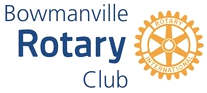 2023 High School Bursary ApplicationApplicant InformationStudent Name:Address:Important Note:  The student SIN is required for Income Tax purposes.  The Bowmanville Rotary Club will provide the student with a T5 in the amount of $1000 for 2023 Tax Year.References: The student is required to provide three references (References may be Community / Education / Professional)Note: if additional space is required, please use a separate sheet.Additional Information to be provided by ApplicantThe student is required to provide the following information along with this application:An essay no longer than two (2) pages outlining their interests, goals and plans for the future as they relate to the courses the student will be attending. Note:  The student will be required to read/present their essay at the Rotary Bursary presentations meeting, to which they will be invited to attend sometime in June or early July 2023.  Details of the meeting will be provided later.
A full Academic Transcript certifying that the student has attended secondary school in Clarington for at least three years. A list of all other bursaries and or financial assistance which the student has been awarded for Universities, Community Colleges, Post-Secondary Apprenticeship, or OYAP Course(s).A letter of acceptance into a recognized collage, university, or apprenticeship program.Applicant’s Signature_______________________________________Date (dd/mm/yyyy):  _______/ _______/ 2023Notes:1.	Students must submit the completed application form, along with all the required 				attachments (essay, academic transcript, letter of acceptance to a university, college or 			apprenticeship, and a list of any other bursaries or financial assistance received) to their 			School Guidance Office by Friday May 26, 2023. 2.	Failure to provide all information requested on this form will disqualify the student from this bursary program.3.	Students who are awarded a Rotary bursary will receive their cheque at the Bursary presentations meeting or in the mail, at the mailing address provided on this application form. First:Middle:Last:Street:Town:Postal Code:Father’sName:Mother’sName:Father’s IncomeMother’s IncomeResidencePhone #Emailaddress:Date of Birth:Student S.I.N.Current Secondary School:School Address:Name:AddressandPhone #:Name:AddressandPhone #:Name:AddressandPhone #: